ACOMPANHAMENTO DE APRENDIZAGEMGABARITO COMENTADOCiências da Natureza – 9º ano – 2º bimestreQuestão 1Alternativa correta: B. O sistema A apresenta uma substância composta, o sistema B apresenta uma mistura de substâncias simples, o sistema C apresenta uma mistura de substância simples com substância composta, o sistema D apresenta uma substância simples, o sistema E apresenta uma mistura de substâncias compostas e o sistema F apresenta uma substância simples. Se necessário, retome o conteúdo do Tema 1 da Unidade 3 do Livro do Estudante, que trata de substâncias e misturas.Questão 2a)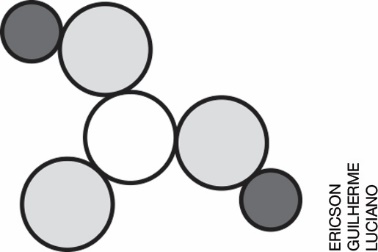 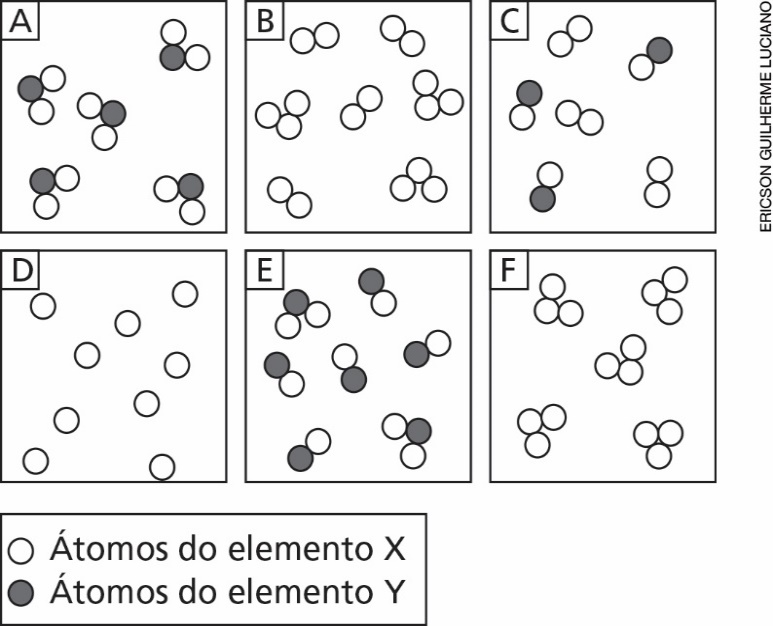 b)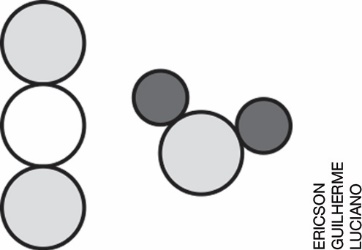 c) Um reagente dá origem a dois produtos, portanto, essa é uma reação de decomposição. A questão trabalha a compreensão da estrutura da equação química. Caso os alunos tenham apresentado dificuldade em responder aos itens A ou B, proponha uma abordagem diferente do conceito de equação química. Caso tenham apresentado dificuldade com relação ao item C, que trata da classificação de reações químicas, retome as classificações de reações abordadas no Tema 2 da Unidade 3 do Livro do Estudante.Questão 3Alternativa correta: A. A alternativa A descreve uma mudança de estado, a evaporação, que é uma transformação física. Todas as demais alternativas apresentam evidências de reações químicas. Caso os alunos não tenham assinalado a alternativa correta, retome o conteúdo do Tema 2 da Unidade 3 do Livro do Estudante.Questão 4A questão envolve cálculos com as leis ponderais. Caso os alunos não tenham completado o quadro corretamente, procure saber se houve mais dificuldade na dedução das relações entre os itens envolvidos nos cálculos ou na resolução dos cálculos. Se julgar pertinente, elabore e resolva no quadro de giz outro cálculo com leis ponderais para que os alunos compreendam o raciocínio. Caso necessário, retome o conteúdo do Tema 3 da Unidade 3 do Livro do Estudante. Questão 5Alternativa correta: C.A questão aborda a lei da conservação das massas. Os alunos devem concluir que, se 18 g de água reagem e formam 98 g de ácido sulfúrico, a massa de trióxido de enxofre deve ser 80 g. Se os alunos escolheram a alternativa D, que indica a soma dos valores fornecidos, é provável que não tenham o domínio dos conceitos. Se escolheram qualquer uma das demais alternativas, que indicam somas ou subtrações de múltiplos dos valores fornecidos, é provável que não tenham entendido a pergunta. Retome o Tema 3 da Unidade 3 do Livro do Estudante, se julgar necessário.Questão 6a) H2(g) + O2(g) ⟶ H2O2(l) b) 2 SO2(g) + O2(g) ⟶ 2 SO3(l) c) 3 Ca(NO3)2(aq) + 2 Na3PO4(aq) ⟶ Ca3(PO4)2(s) + 6 Na+(aq) + 6 NO3–(aq) d) 2 H3PO4(aq) + 3 Zn(OH)2(aq) ⟶ 6 H2O(l) + 3 Zn2+(aq) + 2 PO43–(aq) e) 2 NaHCO3(aq) + H2SO4(aq) ⟶ 2 H2O(l) + 2 CO2(g) + 2 Na+(aq) + SO42–(aq)Se os alunos tiveram dificuldade para balancear as equações, verifique se erraram nas contas ou se aplicaram o conceito equivocadamente. Caso seja necessário, faça alguns balanceamentos no quadro de giz, passo a passo. Se julgar pertinente, retome a o conteúdo estudado no Tema 4 da Unidade 3 do Livro do Estudante. Questão 7a) H3PO4(aq) ⟶ 3 H+(aq) + PO43–(aq) b) Mg(OH)2(aq) ⟶ Mg2+(aq) + 2 OH–(aq) c) Na2SO4(aq) ⟶ 2 Na+(aq) + SO42–(aq)  A questão pede aos alunos que escrevam as reações de ionização ou dissociação com base nos compostos citados: um ácido, uma base ou um sal. Caso eles apresentem dificuldade, é necessário que seja feita uma revisão de conceitos de ligação química. Aproveite a questão para avaliar se os alunos estão representando corretamente os símbolos dos elementos químicos, os índices e cargas presentes nas representações das espécies e as setas. Questão 8Alternativa correta: C.Para responder à questão, é necessário que os alunos entendam que uma solução com excesso de H+ é ácida e que observem que os sais ácidos, como o cloreto de níquel(II) e o cloreto de ferro(II), geram solução ácida quando solubilizados em água, os sais neutros não alteram o pH da água e os sais básicos, como o cianeto de potássio e o carbonato de potássio, geram soluções básicas. Se os alunos assinalaram a alternativa B, é provável que não tenham compreendido que o excesso de H+ indica meio ácido e não alcalino. Nesse caso, procure reforçar que a acidez se dá pela presença de grande quantidade de íons H+, e a basicidade se dá pela presença de grande quantidade de íons OH–. Nas alternativas A, D e E, há soluções com os dois caráteres. Se os alunos assinalaram uma dessas alternativas, é provável que não tenham compreendido que os sais de caráter ácido dão origem a soluções ácidas, e os sais básicos, a soluções básicas. Ressalte essas informações para sanar as dúvidas que surgirem.Questão 9Alternativa correta: E. A questão exige que os alunos identifiquem, entre os reagentes apresentados, aqueles que são óxidos (alternativas B e E) e, entre esses, aquele que apresenta caráter básico, ou seja, reage aumentando a concentração de OH–. Dessa maneira, se os alunos assinalarem a alternativa B, é provável que não tenham compreendido o que é um óxido básico. Se assinalaram as alternativas A ou C, observaram corretamente que o composto tem caráter básico, mas desconsideraram o fato de que se trata de uma base e um sal, respectivamente. Se assinalaram a alternativa D, não identificaram que o AlCl3 é um sal que apresenta caráter ácido. Se necessário, retome o conteúdo dos Temas 1 e 2 da Unidade 4 do Livro do Estudante.Questão 10a) Azul; azul; azul; vermelha. b) Azul; vermelho; verde; incolor. c) Vermelho; vermelho; amarelo; incolor. Caso os alunos tenham apresentado dificuldade em responder à questão, retome o conteúdo do Tema 3 da Unidade 4 do Livro do Estudante.ExperimentoMassa de óxido de cálcio (g)Massa de água (g)Massa de hidróxido de cálcio (g)1 = 28 = 937211236112 + 36 = 1483 = 56 = 1874